Wenzao Ursuline University of Languages
Regulations of Dormitory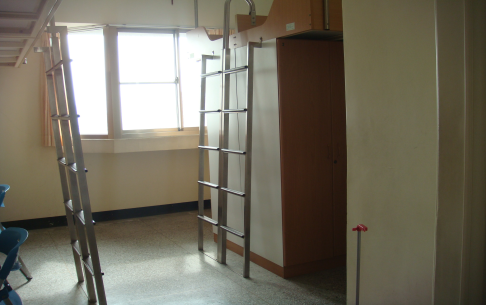 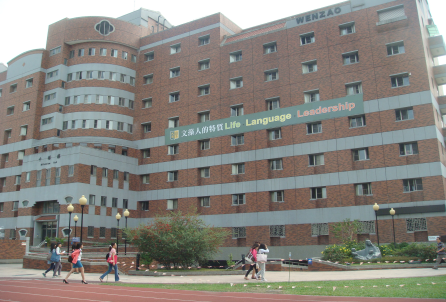 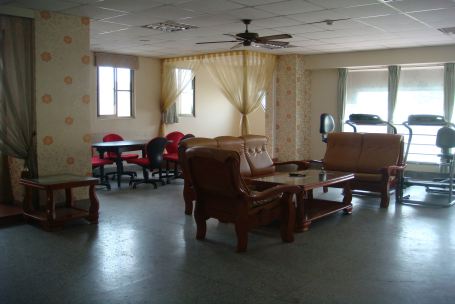 1.  The fee of the accommodation for one semester is NT$12,000 and you have to pay NT$5,000 for performance bond (after the end of the semester, we will give NT$5,000 back to you). 一學期住宿費用為12,000元，另繳5,000元保證金(住宿期滿保證金退回)。2.  Curfew hours are from 23:00 to 06:30. Only entering is allowed after 22:30. 門禁時間：23:00 ~ 06:30，23:00前必須返校，早上06:30開門。如果超過22:30，B1大門只能進來不能出去。3.  If you want to stay overnight outside the dormitory hand in the form to the office before     22: 00. 如果要外宿，請於22:00外出前完成紙本請假交至辦公室。4.  Room check randomly and evaluation will be performed from Monday through Thursday.週一到週四抽檢寢室內外務並評分。5.  At the end of every semester, the room cleaning must be thoroughly conducted before moving out.  NT$500 will be deducted as the charge of cleaning in case that the cleaning result does NOT meet the inspector’s requirements.請於學期結束離開前，完成宿舍之清潔工作。打掃不合格者將從保證金中提撥五百元，作為清潔管理費用。6.  Without teacher’s consent, changing room or bed allocated is not allowed.住宿床位經分配後未經管理單位同意不得變更位置。7.  The internet connection will be shut down on 1:00am and resumed on 5:00am. If the next day is holiday , there is no time limit.宿舍網路於01:00am關閉，當日05:00am開放連線使用。若隔天為假日，則不限制使用時間。8.  The deposit shall not be returned to those who move out for personal reason during the semester.因個人因素中途退宿者，一律不歸還保證金。9.  Smoking, alcohol, gambling and lighters are strictly banned on campus and dormitory.    校園及宿舍嚴禁抽菸、喝酒、賭博及打火機。學生簽名(Signature):A2.        Wenzao Ursuline University of LanguagesOn-Campus DormitoryAccommodation Agreement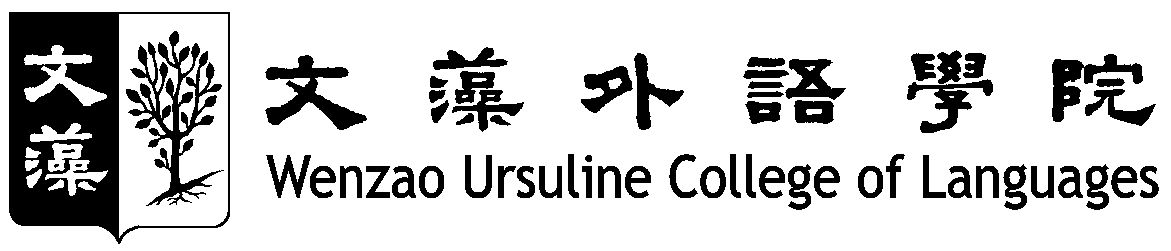 I,                                       (full name), am a student of                                          (home institute) participating in Wenzao Ursuline University Student Exchange Program from                                  (dd/mm/yyyy) to                              (dd/mm/yyyy). I hereby assert that I have read the On-Campus Dormitory Regulations and agree to obey the regulations during my stay at the dormitory from                           (dd/mm/yyyy) to                       (dd/mm/yyyy).  Should I do anything against the On-Campus Dormitory Regulations, I will accept the penalty as stated in the Regulations.Upon check-in, I will pay the deposits as prescribed in the guidelines for application. I understand that the deposits shall be refunded to me on condition that the check-out procedure is duly completed.  Signature:                                       Date:                               (dd/mm/yyyy)